申込・お問い合わせ　申込書に必要事項をご記入の上、ファックスかE-mailでお申込みください。＊E-mailでのお申し込みの場合は、件名に【災害への対応　申込】とお書きください。TEL.06-6581-8613　　FAX.06-6581-8614　　E-mail：info@jinken-osaka.jp　会場地図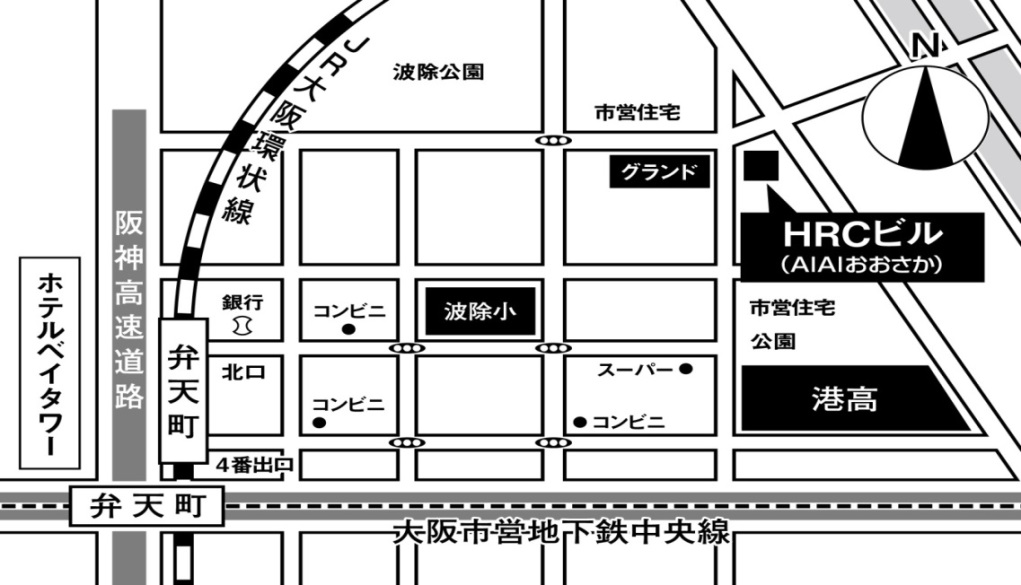 【2016「誰も排除されない災害への対応」　参加申込書】　　　　　　　　　　　　　　　　　　　　　　　　申込み：　　　年　　　月　　　日◆参加の動機や、ここで知りたい・考えたいと思われることをお書きください。◆手話通訳の希望等、受講にあたっての要望がありましたらお書きください。＊定員を超え、参加いただけない場合のみ事前にご連絡させていただきます。＊申し込みでいただいた個人情報は、この交流会のみに使用し、事業が終了しましたら廃棄します。お　名　前ご　所　属ご連絡先（電話、ファックス、E-mail）電話ファックスE-mail電話ファックスE-mail